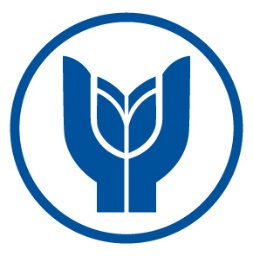 T.C.YAŞAR ÜNİVERSİTESİ REKTÖRLÜĞÜSosyal Bilimler EnstitüsüÖzel Hukuk Anabilim DalıÖzel Hukuk Doktora ProgramıSeminer Değerlendirme FormuÖĞRENCİ ADI- SOYADI:							TARİH:SEMİNER BAŞLIĞI: 								TOPLAM: ________________DEĞERLENDİRME NOTLARI:ÖĞRETİM ÜYESİ ADI SOYADI: 					İMZA: * Değerlendirme kriterlerine göre puanlama dağılımı, değerlendirmeyi yapan öğretim üyesi tarafından yapılacak olup ilgili formda gösterilecektir. 		DEĞERLENDİRME KRİTERLERİTAM PUANÖĞRENCİNİN PUANISeminer başlığının, çalışma konusunu açık ve yeterli olarak tanımlamasıSeminer konusuna hakimiyetSeminer içeriğinin tam ve doğru olarak sunumuSeminer dilinin kullanımı ve yazım kurallarına uyulmasıSeminer konusuna ilişkin kaynakçanın yeterliliği 